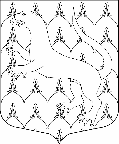 АДМИНИСТРАЦИЯ МУНИЦИПАЛЬНОГО ОБРАЗОВАНИЯ ВЕРЕВСКОЕ СЕЛЬСКОЕ ПОСЕЛЕНИЕ ГАТЧИНСКОГО МУНИЦИПАЛЬНОГО РАЙОНАЛЕНИНГРАДСКОЙ ОБЛАСТИП О С Т А Н О В Л Е Н И Е25 ноября 2022                                                                                                    №571На основании протокола №1 от 23.11.2022 заседания Комиссии по внесению изменений в Схему размещения нестационарных торговых объектов на территории МО Веревское сельское поселение Гатчинского муниципального района Ленинградской области , в соответствии с Федеральным законом от 06.10.2003 № 131-ФЗ «Об общих принципах организации местного самоуправления в Российской Федерации, Федеральным законом от 28.12.2009 № 381-ФЗ. «Об основах государственного регулирования торговой деятельности в Российской Федерации», приказа Комитета по развитию малого, среднего бизнеса и потребительского рынка Ленинградской области от 03.10.2022 №25-п «О порядке разработки и утверждения схем размещения нестационарных торговых объектов на территории муниципальных образований Ленинградской области», на основании схемы размещения нестационарных торговых объектов, расположенных на земельных участках, в зданиях, строениях и сооружениях, находящихся в государственной и муниципальной собственности, руководствуясь Уставом МО Веревское сельское поселение администрация поселения                     ПОСТАНОВЛЯЕТ:1. Внести изменения в Приложения к постановлению администрации от 07.05.2020 №169 «Об утверждении схемы размещения нестационарных торговых объектов на территории муниципального образования Веревское сельское поселение Гатчинского муниципального района Ленинградской области», согласно Приложениям 1, 4.2. Контроль за исполнением постановления возложить на заместителя главы администрации Веревского сельского поселения.3. Настоящее постановление подлежит официальному опубликованию в средствах массовой информации, размещению на официальном сайте администрации МО Веревское сельское поселение.Глава администрации МО Веревское сельское поселение                                                С.М. Ковыляк Исп. Сараева Л. А.Схемаразмещения нестационарных торговых объектов на территориимуниципального образования Веревское сельское поселение Гатчинского муниципального района Ленинградской области(текстовая часть)Приложение №4к постановлению №571 от 25.11.2022Схемаземельного участка для размещения на нем нестационарного                 торгового объекта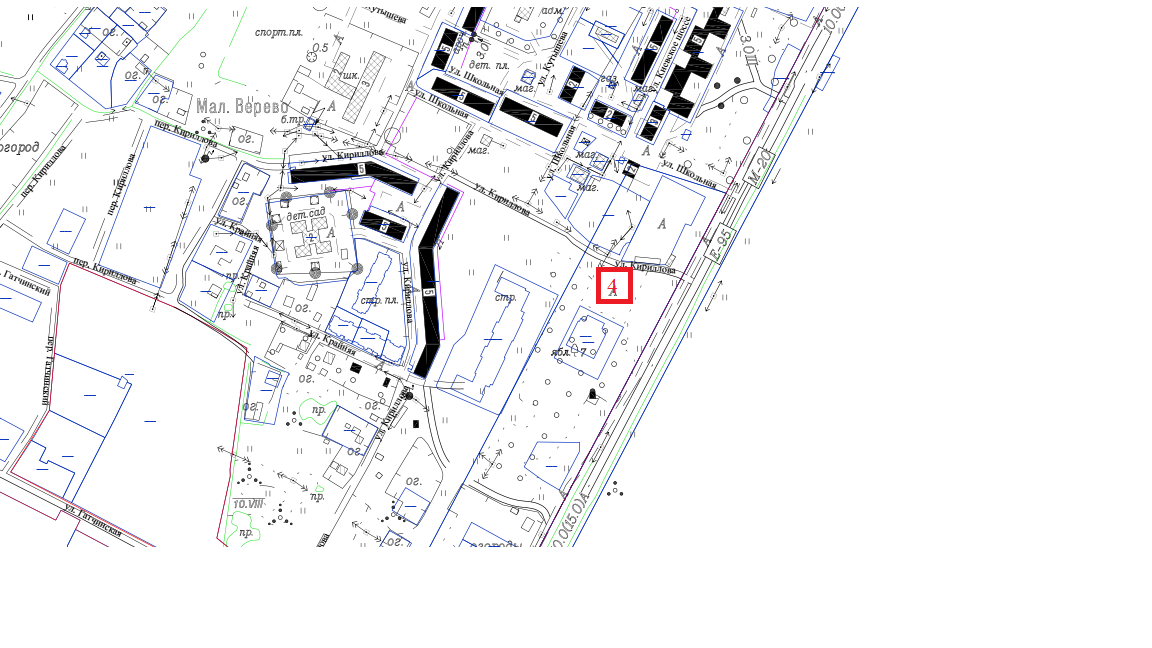                                                                                                                      Масштаб 1:2000  4 - Ленинградская область, Гатчинский район, д. Малое Верево Верево, ул. Киевское шоссе, у д.2ГО внесении изменений в постановление администрации МО Веревское сельское поселение от 07.05.2020 №169 «Об утверждении схемы размещения нестационарных торговых объектов на территории муниципального образования Веревское сельское поселение Гатчинского муниципального района Ленинградской области» (в редакции от 11.04.2022 №141)Приложение 1 к Постановлению №571 от 25.11.2022Информация о НТОИнформация о НТОИнформация о НТОИнформация о НТОИнформация о НТОИнформация о лице,  осуществляющем торговую деятельность в НТОИнформация о лице,  осуществляющем торговую деятельность в НТОИнформация о лице,  осуществляющем торговую деятельность в НТОРеквизиты документов на размещение НТОЯвляется ли лицо, осуществляющее деятельность в НТО, субъектом малого и(или) среднего предпринимательства  или самозанятым (да/нет)Период размещения НТОПериод размещения НТОИдентификационный номер НТОМесто размещения НТО (адресный ориентир)Вид НТОПлощадь НТОСпециализация НТОНаименованиеИННТелефон (по желанию)Реквизиты документов на размещение НТОЯвляется ли лицо, осуществляющее деятельность в НТО, субъектом малого и(или) среднего предпринимательства  или самозанятым (да/нет)С (дата)По (дата)1234567891011121д. Большое Верево, ул. Центральная, 18-аТорговый павильон18Продовольственные товарыИП Осипенко Е. В.4705072091964-6/2 от 05.07.2012 да05.07.2012Неопределенный срок2д. Малое Верево, ул. Киевское шоссе, 4-аТорговый павильон24Не продовольственные товарыИП Сергеева Ю. В.47050400115013-6/2 от 30.08.2011 да30.08.2011Неопределенный срок3д. Малое Верево, ул. Киевское шоссе, д.2-бАвтоцистерна5Молоко, молочная продукция-------4д. Малое Верево, ул. Киевское шоссе, у д.2ГЕлочный базар1000Натуральные хвойные деревья и ветки хвойных деревьевИП Ким Ен Чер Те Гынович780431705284Уведомление о пред. права на размещение НТО от 23.11.2022г.да20.12.202207.01.2023